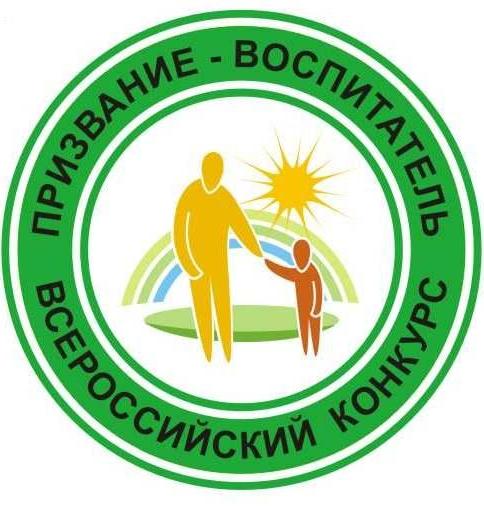 Приказ № 23-07 от 23 июля 2018 г.                        ПРЕСС-РЕЛИЗ ВСЕРОССИЙСКОГО КОНКУРСА«ПРИЗВАНИЕ-ВОСПИТАТЕЛЬ» июль, 2018г.Информируем  о результатах Всероссийского конкурса «Призвание-воспитатель» (16  группа участников –  июль,  2018 г.). Конкурс проводится под эгидой Международной славянской академии наук, образования, искусств и культуры (Западно-Сибирский филиал МСА). На конкурс  поступило около 100 работ из  Белгородской, Владимирской, Иркутской, Кемеровской,  Московской, Мурманской, Нижегородской, Новосибирской, Самарской, Томской, Тюменской областей; Алтайского, Забайкальского, Красноярского, Ставропольского, Хабаровского  краев; из  Республик:  Башкирии, Коми, Мордовии, Татарстана;  Ханты-Мансийского АО-Югра,  Ямало–Ненецкого АО.  Присуждены награды: диплом лауреата – 16, серебряная медаль – 26, золотая медаль – 23. Сертификаты участия получили 3 конкурсанта.СПИСОКпобедителей Всероссийского конкурса«ПРИЗВАНИЕ-ВОСПИТАТЕЛЬ» - июль, 2018 г.(золотые медалисты)Детский сад № 5 (г. Анжеро-Судженск Кемеровской области) за актуализацию педагогических ресурсов игры в условиях ДОО и Дополнительную общеразвивающую программу для детей дошкольного возраста «Развиваемся, играя» (авторы - Шкуркина Е.П., Караваева Т.А., Зотова Е.С.)Детский сад № 7 «Семицветик» (г. Белгород) за актуализацию продуктивных практик активного вовлечения семей воспитанников в образовательных процесс и оригинальный комплект материалов  «Повышение  педагогической компетенции родителей (законных представителей) обучающихся в вопросах воспитания и развития дошкольников посредством использования современных форм сотрудничества» (авторы - Качур Е.Н., Лазарева С.А.)Детский сад № 9 «Солнышко» (г. Прокопьевск) за актуализацию вопросов активного вовлечения семей воспитанников в образовательный процесс и проект «Воспитание личности дошкольника в тесном сотрудничестве с семьёй» (авторы - Жданова Е.А., Милеева И.Я., Булдакова Е.В.)МКДОУ Детский сад № 35 «Непоседы» (г. Новосибирск) за проект "Как прекрасен этот мир - посмотри!" по формированию основ экологической культуры у детей младшего дошкольного возраста в условиях реализации ФГОС ДО"  (авторы - Чебанова Н.Б., Старовойтова А.О.)МКДОУ ЦРР - Детский сад № 487 «Полянка»  (г. Новосибирск)  за творческий поиск эффективных форм работы с детьми, имеющими признаки одаренности, и  проект по работе с одаренными дошкольниками «Чудо – детки»  (авторы - Н.И. Ракунова,  Ю.Б. Ковалевская)МДОУ-ДС № 11 «УЛЫБКА» (г. Клин  Московской области) за актуализацию вопросов природосообразного воспитания в условиях ДОО и проект «Возрождение источника - продолжение истории» (авторы - Романова И.А., Самусенко Е.З., Павленко С.В., Балабанова И.И.)Детский сад № 17 (г. Североморск Мурманской области)  за  творческий поиск продуктивных ресурсов экологического воспитания и гармонизации образовательного процесса в условиях ДОО и оригинальный комплект материалов «Формирование экологической культуры в исследовательской и природоохранной деятельности» (автор - Шишова Н.В.)Детский сад № 25 «Лесная полянка»            (г. Прокопьевск) за оригинальный комплект материалов, отражающих инновационный опыт работы детского сада по внедрению в образовательный процесс физкультурно-оздоровительной практики как условия к выполнению норм ВФСК ГТО I ступени (авторы-разработчики - Лящук О.В., Милосердова Е.А., Хохлова Н.В., Арифанова В.В., Мургвлиани Е.Ю., Анищенкова Т.А.)Детский сад № 48 (г. Хабаровск) за актуализацию вопросов формирования основ экологической культуры в условиях ДОО и комплект материалов  «Зимующие птицы Хабаровского края» (авторы - Пермякова А.В., Блаженская О.П.)Детский сад № 52 (г. Ковров Владимирской области) за актуализацию педагогического потенциала игры в условиях ДОО и Авторскую многофункциональную игру-пособие с использованием конструкторов В.В. Воскобовича «Удивительный мирок – Ковров – наш славный городок» (авторы - творческая группа  педагогов под руководством  Блиновой А.А.,  Зиминой Т.В.)Детский сад № 61 "Тополек" (г. Прокопьевск) за творческий поиск продуктивных средств повышения качества образовательного процесса в летний период и Программу летней оздоровительной работы детского сада (авторы - Мингазова М.Х., Курепина В.А.)Детский сад № 74 «Центр развития ребенка «Забава» (г. Белгород) за актуализацию проблемы поиска эффективных средств развития и воспитания детей с ОВЗ и комплект материалов «Организация работы с детьми дошкольного возраста с ограниченными возможностями здоровья в условиях современного детского сада» (авторы - Курчина Е.А., Ткачева Л.В., Селезнева Т.А., Погорелова Н.Н.)МАДОУ Детский сад № 84 «Благодать» (г. Новосибирск) - лауреат конкурса в номинации «ФГОС: опыт внедрения» за творческий поиск эффективных ресурсов развития детей с ОНР и проект «Мой дом - Новосибирск» (автор-разработчик - Носова К.Н.)ИСТОМИНА И.Г., ДЯТЛОВА Ю.В., МУРЗИНА М.В. - МБДОУ Детский сад 134 (г. Барнаул) за комплект материалов "Введение знаний по Основам религиозной культуры и светской этике в систему дошкольных образовательных учреждений: нормативные и методические аспекты"Детский сад № 429 "Теремок" (г. Новосибирск) за творческий поиск продуктивных средств развития детей и многофункциональные дидактические пособия в предметно-развивающей среде ДОУ (авторы - Хайдукова Ю.В., Меньшенина И.В., Панкова Л.А.)Детский сад «Березка»  (г. Белоярский» ХМАО-Югра) за актуализацию продуктивных практик внедрения в образовательный процесс современных конструкторов и робототехнических модулей и Методическую разработку «Развитие конструкторского мышления, технического творчества и формирование предпосылок профессиональной ориентации у старших дошкольников» (автор - Егорова О.Н.)Детский сад "Машенька" (г. Ноябрьск ЯНАО) за актуализацию новых средств повышения качества образовательного процесса в условиях ДОО и проект "Малая академия "Соробан" для детей дошкольного возраста» - создание условий для обучения дошкольников ментальной арифметике (авторы - Германова С.Ф., Черданцева О.В., Лашкарева Е.П.)ГБУЗ КО Прокопьевский дом ребенка специализированный «Планета детства» (г. Прокопьевск) за комплект материалов - методическую разработку по совершенствованию педагогического процесса в доме ребенка: «Использование летнего периода  для всестороннего развития детей с материнской депривацией» (авторы - Шмакова А.Н., Пятинина В.Ф., Егорова О.В., Иванова Е.А., Шепелева Е.В.)Структурное подразделение «Детский сад № 17 комбинированного вида» муниципальное бюджетное дошкольное образовательное учреждение «Детский сад «Радуга» комбинированного вида» (г. Рузаевка, Республика Мордовия) за активное вовлечение семей воспитанников в образовательный процесс и проект «Содружество  как современная модель  партнерского взаимодействия сада с семьей»Детский сад № 50 "Семицветик" (г. Новосибирск) за актуализацию проблемы поиска эффективных средств формирования природоориентированной картины мира и комплект материалов - тематическую папку "Путешествие в экологию" (авторы - Болобкова О.В., Ветова Н.П., Журавлева Ю.О., Заворуева И.А., Пауль О.А., Шумилова В.Д., Дунаева А.А.)Детский сад № 97 «Сказка»  (г. Новосибирск) за актуализацию проблемы поиска эффективных возможностей использования потенциала игры в условиях ДОО и Программу дополнительного образования для детей 5-7 лет «Кладовая русских народных игр» по физическому развитию дошкольников на основе подвижных народных игр (авторы - Перова С.А., Фокина О.Е.; научный руководитель -  Яковенко Т.Д.)СПИСОКлауреатов Всероссийского конкурса«ПРИЗВАНИЕ-ВОСПИТАТЕЛЬ» - июль, 2018 г.                                       (серебряные медалисты)Детский сад № 6 «Сказка» (г. Барабинск Новосибирской области) за  творческий поиск продуктивных ресурсов патриотического воспитания и гармонизации образовательного процесса на этнокультурной основе русского народа и проект «К родным истокам» по приобщению детей старшего дошкольного возраста  к традициям русской народной культуры  (авторы-разработчики - Дмитриева С.Н., Суханова С.Н.)Детский сад № 10 (г. Стерлитамак, Республика Башкортостан)  за внедрение продуктивных практик в условиях ДОО и Рабочую программу по формированию основ экономической культуры у детей 4-7 лет (авторы - Затонских А.Р., Фахретдинова И.М., Фаттахова А.А.)КРАСИЛЬНИКОВА Юлия Сергеевна - Структурное подразделение МДОУ № 14 «Дубравушка» (н.п. Высокий Мурманской области) за творческое использование потенциала краеведения в условиях ДОО и  проект «Моя малая Родина»Детский сад № 63 «Журавлик»   (г. Киселевск)  за проект «Создание условий для развития у дошкольников патриотического сознания в процессе изучения истории родного края» - разработка  модели единого воспитательно-образовательного пространства дети - педагоги - родители - социум, нацеленной на эффективную ком¬плексную работу по формированию гражданственности, чувства любви и гордости к малой Родине у старших дошкольников (авторы - Клинникова И.Ю., Набережнева С.Д., Хлопецкая О.В., Брызгалова Н.Г.)Детский сад № 63 «Журавлик» (г. Киселевск)  за  использование эффективных ресурсов развития эмоционального и творческого потенциала воспитанников и комплект материалов «Театр - какое мудрое искусство» (авторы - Гуськова А.Ф., Нусс Н.В. Новикова О.М.)Детский сад № 171 «Черничка» (г. Новосибирск)  за актуализацию вопросов ОБЖ в условиях ДОО и Парциальную программу по Безопасности жизнедеятельности дошкольников «Добрая дорога детства» (авторы - Понькина Л.А., Цыро Т.В.)Частное дошкольное образовательное учреждение «Детский сад № 232 ОАО «РЖД» (г. Улан-Удэ) за творческий подход к развитию эмоционального и творческого потенциала воспитанников и оригинальный комплект материалов «Сказка на песке» (автор - Дуля О.Г.)Детский сад "Аленушка" (г. Куйбышев)  за актуализацию вопросов патриотического воспитания в условиях ДОО и комплект материалов по формированию основ патриотизма на основе краеведения (автор-разработчик - Медведева С.А.)НИКОЛЬНИКОВА Наталья Валерьевна - Детский сад «Золотая рыбка»  ООО «Газпром добыча Уренгой» (г. Новый Уренгой ЯНАО) за творческий подход к формированию природоориентированной картины мира в условиях ДОО и Перспективный план работы по экологическому воспитанию в старшей группеДетский сад «Снежинка» - ООО «Газпром добыча Уренгой» (г. Новый Уренгой ЯНАО) за творческий поиск продуктивных ресурсов  для формирования ОБЖ  воспитанников и проект «Школа безопасности» (авторы - Гайтанжи Н.Г., Мельник А.В.)Структурное подразделение ГБОУ СОШ № 13 - «Детский сад № 29 «Кораблик» (г. Чапаевск) за комплект материалов «Формирование основ безопасности собственной жизнедеятельности через передачу детям знаний о правилах безопасности дорожного движения в качестве пешехода и пассажира» (авторы -  Полехович В.Н., Галицкая-Бухарина Е.А., Мерлушкина И.В., Селягина Е.И.)Детский сад № 97 «Сказка» (г. Новосибирск) за творческий поиск эффективных ресурсов партнерской кооперации коллектива с семьями воспитанников и педагогического  проект «Адаптация детей 3-4 лет, поступающих в детский сад, к питанию в детском саду» (авторы - Асадова С.С., Голяшева С.Н., Ефремова Г.Г., Ложкина О.Н.,  Муль Н.Н., Николаева М.В., Пискун С.В.,  Янголь Л.В.) Детский сад № 26 (г. Снежинск Челябинской области) за творческий поиск ресурсов повышения качества и гармонизации образовательного процесса и практико-ориентированный проект «Чудесный остров детства» эффективной организации среды на территории детского сада (авторы - Голубчикова Н.В., Стасишена Е.Н.)ЧУПРИКОВА Елена Викторовна - МБДОУ «Ручеёк» (г. Ноябрьск ЯНАО) за творческий поиск эффективных средств повышения качества работы в условиях ДОО и Программу социально-педагогической направленности по развитию зрительно-двигательной координации детей с нарушением зрения старшего дошкольного возрастаГлавный эксперт всероссийских и международных конкурсов и выставок  под эгидой МСАпроф. Б.П. Черник